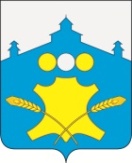 АдминистрацияБольшемурашкинского муниципального районаНижегородской областиПОСТАНОВЛЕНИЕ13.01.2015г.                                                                     №  4      В соответствии с подп.4 п.3 постановления Правительства Нижегородской области от 26 сентября 2014 года № 654 «Об утверждении Перечня категорий граждан, имеющих право на приобретение жилья экономического класса, порядка формирования списков таких граждан и сводного по Нижегородской области реестра таких граждан в рамках реализации программы «Жилье для российской семьи»» (далее- Программа) администрация Большемурашкинского муниципального района Нижегородской области п о с т а н о в л я е т:     1.Утвердить следующие перечни документов, представляемых для включения в список граждан, имеющих право на приобретение жилья экономического класса в рамках программы «Жилье для российской семьи».Перечень документов:  1.1.Документы, подтверждающие принадлежность граждан-заявителей к одной или нескольким категориям граждан, имеющих право на приобретение жилья экономического класса в рамках  Программы: справка с места работы в федеральных органах государственной власти, органах государственной власти Нижегородской области, органах местного самоуправления Нижегородской области, государственных и муниципальных учреждениях, являющихся научными организациями или организациями научного обслуживания или сферы научного обслуживания, государственных (муниципальных) образовательных организациях, государственных и муниципальных учреждениях здравоохранения, культуры, социальной защиты, занятости населения, физической культуры и спорта с указанием является ли данное место работы основным.    1.2.Документы граждан-заявителей и членов их семей, для определения достаточности доходов либо иных денежных средств для оплаты расчетной (средней) стоимости жилья – справка из банка о размере кредита; справка банка (выписка из счета), подтверждающая наличие сбережений, хранящихся во вкладах в банках; отчет об оценке объектов недвижимого имущества или заключение о рыночной стоимости объектов недвижимого имущества, находящегося в собственности гражданина-заявителя или членов ее семьи, произведенные оценочной организацией в порядке, установленном законодательством РФ, а также выписки из Единого государственного реестра прав на недвижимое имущество и сделок с ним о зарегистрированных правах гражданина-заявителя или членов его семьи  на объекты недвижимого имущества, о зарегистрированных ограничениях (обременениях) прав, правопритязаниях, правах требования, заявленных в судебном порядке; заключение о рыночной стоимости транспортных средств, находящихся в собственности гражданина-заявителя или членов его семьи, произведенные оценочной организацией в порядке, установленном законодательством РФ, а также копии технических паспортов указанных транспортных средств.    1.3.Документы для расчета среднедушевого дохода на каждого члена семьи - документов о всех предусмотренных системой оплаты труда выплатах, учитываемых при расчете среднего заработка в соответствии с постановлением Правительства Российской Федерации от 24 декабря 2007 года № 922 "Об особенностях порядка исчисления средней заработной платы"; справки с места учебы о размере стипендии - для лиц, обучающихся по очной форме обучения в образовательных организациях; справки от судебных приставов о получении (неполучении) алиментов либо соглашения об уплате алиментов, заверенного в установленном порядке; иных документов, подтверждающих размер доходов.      2. Управлению делами (И.Д.Садкова)  обеспечить  опубликование в районной газете «Знамя» и размещение на официальном сайте администрации Большемурашкинского муниципального района  в  информационно-телекоммуникационной сети Интернет.      3.Контроль за исполнением настоящего постановления возложить на заместителя главы администрации района О.А. Ежова.Глава администрации района                                                   Н.А. БеляковОб утверждении перечня документов, представляемых для включения в список граждан, имеющих право на приобретение жилья экономического класса в рамках программы «Жилье для российской семьи»